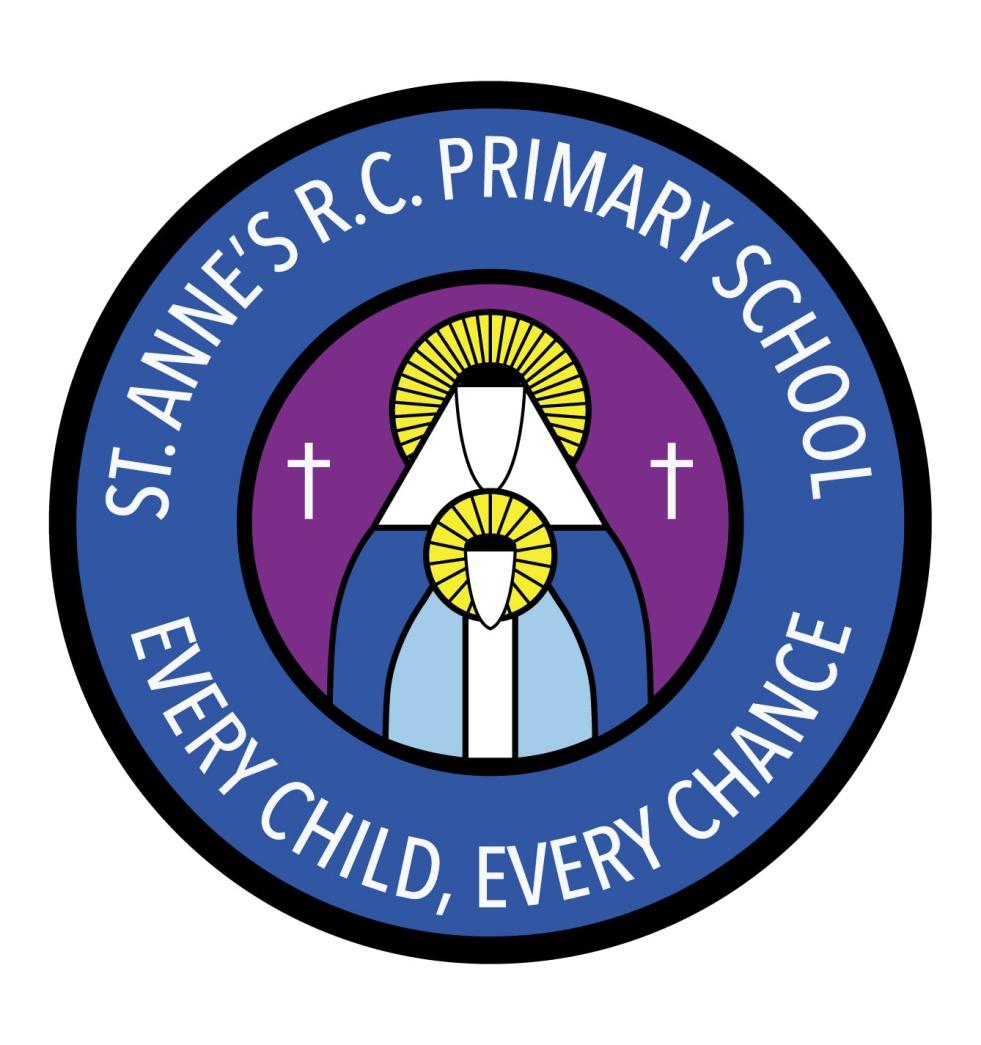 School Attendance PolicySt Anne’s RC Primary School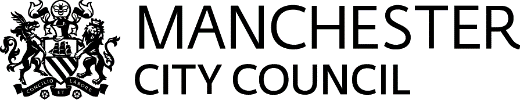 November 2023 1.0 	Introduction1.1         Regular school attendance is essential if children are to achieve their full potential. 1.2	St Anne’s RC Primary believe that regular school attendance is the key to enabling children to maximise the educational opportunities available to them and become emotionally resilient, confident and competent adults who can realise their full potential and make a positive contribution to their community.    1.3	St Anne’s RC Primary values all pupils. As set out in this policy, we will build strong relationships with families to ensure pupils have the support in place to attend school and identify the reasons for poor attendance. St Anne’s is a ‘Unicef Rights Respecting School’. The United Nations Convention on the Rights of the Child (CRC) is at the heart of our school’s planning, policies, practice and ethos. The following Article is from the UN convention on ’The Rights of the Child’. Unicef Rights of the Child Article 28: All children have the right to education1.4	St Anne’s RC Primary recognise that attendance is a matter for the whole school community. Our Attendance Policy should not be viewed in isolation; it is a strand that runs through all aspects of school improvement, supported by our policies on admissions, safeguarding and anti-bullying. This policy takes into account the Human Rights Act 1998, the Disability Discrimination Act 1995 and the Race Relations Act 2000.       This policy aims to:Promote good attendanceReduce absence, including persistent and severe absenceEnsure every pupil has access to the full-time education to which they are entitledPromote early identification to address patterns of absencePromote and support punctuality in attending lessons.2.0    	Legal Framework  2.1       This policy meets the requirements of the working together to improve school attendance from the Department for Education (DfE), and refers to the DfE’s statutory guidance on school attendance parental responsibility measures. These documents are drawn from the following legislation setting out the legal powers and duties that govern school attendance:Part 6 of The Education Act 1996Part 3 of The Education Act 2002Part 7 of The Education and Inspections Act 2006The Education (Pupil Registration) (England) Regulations 2006 (and 2010, 2011, 2013, 2016 amendments)The Education (Penalty Notices) (England) (Amendment) Regulations 2013This policy also refers to the DfE’s guidance on the school census, which explains the persistent absence threshold.2.2     Legal proceedings are a statutory intervention used by the local authority against the parents of registered pupils who fail to attend regularly at school. Parents whose children are on a school register and fail to ensure the regular and punctual attendance of their child(ren), may be guilty of an offence under Section 444(1) or 444(1A) of the Education Act 1996 and the authority may take enforcement action through the courts to secure regular attendance. 2.3     Legal proceedings are not used as a punishment to parents for their pupil’s absence from school; they are a supportive measure intended to make parents realise the importance of attendance and to avoid further absence from school.2.4     Section 7 of the 1996 Education Act states that parents must ensure that children of compulsory school age receive efficient full-time education suitable to their age, ability and aptitude to any special educational needs they may have, either by regular attendance at school or otherwise. A prosecution can take place against any person who has parental responsibility for the child’s education or who has care of the child. Parents have a legal duty to make sure that their children are properly educated. It is the parent’s responsibility to ensure that their children attend school regularly and arrive on time. If you allow your child to be absent from school without good reason, the school will not authorise the absence, you may be committing an offence, and you could be issued with a penalty notice or prosecuted.2.5      A child is of Compulsory School Age at the beginning of the term following their 5th birthday. A child ceases to be of compulsory school age on the last Friday in June of the school year in which they reach the age of 16.2.6    Under the Education Act 1996, the Local Authority has a statutory responsibility to ensure that parents secure education for children of compulsory school age and where necessary, use legal enforcement.  2.6      Under the Education Act 1996, the Local Authority has a statutory responsibility to ensure that parents secure education for children of compulsory school age and where necessary, use legal enforcement.  2.7  The Education (Pupil Registration) (England) Regulations 2013, require schools to take an attendance register twice a day, once at the start of the morning session and then again during the afternoon session.   2.8    The register must record whether the pupil was:presentabsentpresent at approved educational activity; orunable to attend due to exceptional circumstances.   3.0 	Safeguarding3.1       Every pupil should be able learn in an enjoyable and safe environment and be protected   from harm. We respect and value all children and are committed to providing a caring, friendly and safe environment for all our pupils so they can learn and participate in all school activities in a relaxed and secure atmosphere.3.2      	Attending school regularly promotes the welfare and safety of children whilst they are not in the care of their parents/carers. Safeguarding is about offering early help and support to children and families and difficulties with attendance and lateness may be signs that something is worrying the child or that there are difficulties within the family. Poor or irregular attendance, persistent lateness, or children missing from education may be considered a safeguarding matter if this places a child at risk of harm.3.3         Safeguarding the interests of each child is everyone’s responsibility and within the context of this school; safeguarding and promoting the welfare and life opportunities for children encompasses: Attendance, Behaviour Management, Health and Safety, Access to the Curriculum and Anti- bullying, protecting children from abuse and neglect, online safety, radicalisation and extremism, FGM and CSE.3.4      	More information on safeguarding and the protection of children can be found in the    schools Safeguarding and Child Protection Policy.3.5 	In order to allow us to safeguard the children in our care it is important that parents and carers provide the school with their current contact details and provide at least three other contact numbers in case of emergency.3.6	It is also important for parents inform the school of any specific vulnerability in relation to their child or home circumstances. 3.7	Welfare checks take place after two days of unexplained absence. Police Welfare checks are requested if the parent/carer and child are not present at the visit. 4.0 	Categorising Absence4.1 	Where pupils of compulsory school age are recorded as absent, the register must show whether the absence is authorised or unauthorised. 4.2 	Absence can only be authorised by the headteacher/principal/principal/principal and cannot be authorised by parents. All absences will be treated as unauthorised unless a satisfactory explanation for the pupil’s absence has been received. 4.3 	Parents must advise the school by telephone on the first day of absence and provide the school with an expected date of return. This should be followed up in the form of a written note from the parent/carer, though verbal explanations may be acceptable where this is considered appropriate.                 4.4 	Absence will be categorised as follows:4.4.1 	Illness Parents may be asked to provide medical evidence to allow the head teacher to authorise absence where appropriate. This will usually be in the form of an appointment card, prescription etc.  This includes if a pupil is absent due to circumstances related to COVID-19.4.4.2	Medical/Dental Appointments Parents are advised where possible to make medical and dental appointments outside of the school day. Where this is not possible, pupils must attend school for part of the day. Parents must show the appointment card to school. 4.4.3	Other Authorised Circumstances This relates to where there is cause for absence due to exceptional circumstances.   4.4.4	Excluded (No alternative provision made) Exclusion from attending school is counted as an authorised absence. The child’s class teacher/form tutor/Head of Year will make arrangements for work to be sent home.   4.4.5	Religious Observance [School Name] acknowledges the multi-faith nature of British society and recognises that on some occasions, religious festivals may fall outside school holiday periods or weekends and this necessitates a consideration by written request by the parent of authorised absence. 4.4.6	Traveller Absence It is expected that Traveller children, in common with all other children, are to attend school as regularly and as frequently as possible (see Appendix 2)4.4.7	Late Arrival Registration begins at 8:45am pupils arriving after this time will be marked as present but arriving late. The register will close at 9:15am pupils arriving after the close of register will be recorded as late, (code U) this is not authorised and will count as an absence for that school session and statutory action may be taken where appropriate. On arrival after the close of register, pupils must immediately report to the school office to ensure that we can be responsible for their health and safety whilst they are in school. The absence will only be authorised if a satisfactory explanation for the late arrival can be provided, for example, attendance at a medical appointment.The absence will be recorded as unauthorised if the pupil has arrived late without justifiable cause.   4.4.8 	Unauthorised absence - Absence will not be authorised unless parents have provided a satisfactory explanation and that it has been accepted as such by the head teacher. 4.5 	All requests for leave of absence will be responded to in writing outlining the conditions of l	eave granted.4.5.1	 If a pupil fails to return and contact with the parents has not been made or received, school may take the pupil off the school’s roll in compliance with the Education (Pupil Registration) (England) Regulations 2013. This means that the child will lose their school place.    4.5.2 	If the permission to take leave is not granted and the parent takes their child out of school the absence will be unauthorised. In such cases the school may request the local authority issue a Penalty Notice or consider other legal sanctions including prosecution in the magistrates court.5.  	Deletions from the Register5.1	In accordance with the Education (Pupil Registration) (England) Regulations 2013, pupils will only be deleted from the register when one of the following circumstances applies: The school is replaced by another school on a School Attendance OrderThe School Attendance Order is revoked by the local authorityThe pupil has ceased to be of compulsory school agePermanent exclusion has occurred and procedures have been completedDeath of a pupilTransfer between schools Pupil withdrawn to be educated outside the school systemFailure to return from an extended holiday after both the school and the local authority have tried to locate the pupilA medical condition prevents their attendance and return to the school before ending compulsory school-ageIn custody for more than four months (in discussion with The Youth Offending Team)20 days continuous unauthorised absence and both the local authority and school have tried to locate the pupilLeft the school but not known where he/she has gone after both the school and the local authority have tried to locate the pupilSt Anne’s RC Primary will follow Manchester City Council’s Children Missing Education Protocol when a pupil’s whereabouts is unknown.6. 	Roles and Responsibilities 6.1 	Governance  The governing board is responsible for:Promoting the importance of school attendance across the school’s policies and ethosMaking sure school leaders fulfil expectations and statutory dutiesRegularly reviewing and challenging attendance dataMonitoring attendance figures for the whole schoolMaking sure staff receive adequate training on attendanceHolding the headteacher to account for the implementation of this policyThe link governor for attendance is Mrs Weedon who can be contacted at chairofgovs@st-annes-pri.manchester.sch.uk6.1	The Headteacher The headteacher is responsible for: Implementation of this policy at the school Monitoring school-level absence data and reporting it to governorsSupporting staff with monitoring the attendance of individual pupilsMonitoring the impact of any implemented attendance strategies Issuing fixed-penalty notices, where necessary6.2	The designated Senior Leader responsible for School Attendance The designated senior leader is responsible for:Leading attendance across the schoolOffering a clear vision for attendance improvementEvaluating and monitoring expectations and processes Monitoring and analysing attendance data (see section 7)Devising specific strategies to address areas of poor attendance identified through dataArranging calls and meetings with parents to discuss attendance issuesDelivering targeted intervention and support to pupils and families Benchmarking attendance data to identify areas of focus for improvementProviding regular attendance reports to school staff and reporting concerns about attendance to the headteacher.Working with education welfare officers to tackle persistent absenceAdvising when to issue fixed-penalty notices.The designated senior leader responsible for attendance is Mrs Broderick and can be contacted via the school office Tel: 0161 273 2417 or Email: admin@st-annes-pri.manchester.sch.uk6.3	 Senior Mental Health Lead Senior Mental Lead (Mrs Broderick) is responsible for:strategic oversight for setting a whole school approach to mental health and wellbeingpromoting the health and wellbeing of children and young people in school6.4	Class teachersClass teachers are responsible for:recording attendance on SIMS, daily basis for morning and afternoon sessions. They will record using the correct codes (/ or N), and saving this information when the registers are closed.6.5 	School office staff	School office staff will:Take calls from parents about absence on a day-to-day basis and record it on the school system (SIMS).Daily first day calls and send Group Call texts to parents if pupils are absent without a reason.Provide more details to parents to support attendance.Promote attendance and punctuality.6.6	Parents/carers Parents/carers are expected to:Make sure their child attends every day on timeCall the school to report their child’s absence before 8:45am on the day of the absence and each subsequent day of absence), and advise when they are expected to returnProvide the school with more than 1 emergency contact number for their childEnsure that, where possible, appointments for their child are made outside of the school day6.7 	PupilsPupils are expected to:Attend school every day on time7.0 	Using Attendance Data7.1	 The school will: Monitor attendance and absence data half-termly, termly, and yearly across the school and at an individual pupil levelIdentify whether there are groups of children whose absences may be a cause for concernPupil-level absence data will be collected each term and published at national and local authority level through the DfE's school absence national statistics releases. The underlying school-level absence data is published alongside the national statistics. The school will compare attendance data to the national average and share this with the governing board. 7.2 	Analysing attendanceThe school will:Analyse attendance and absence data regularly to identify pupils or cohorts that need additional support with their attendance, and use this analysis to provide targeted support to these pupils and their familiesLook at historic and emerging patterns of attendance and absence, and then develop strategies to address these patterns  7.3 	Using data to improve attendanceThe school will:Provide regular attendance reports to class teachers, and other school leaders, to facilitate discussions with pupils and familiesUse data to monitor and evaluate the impact of any interventions put in place in order to modify them and inform future strategies7.4 	Reducing persistent and severe absencePersistent absence is where a pupil misses 10% or more of school, and severe absence is where a pupil misses 50% or more of school.The school will:Use attendance data to find patterns and trends of persistent and severe absenceHold regular meetings with the parents of pupils who the school (and/or local authority) considers to be vulnerable, or are persistently or severely absent, to discuss attendance and engagement at schoolProvide access to wider support services to remove the barriers to attendance8.0 	Support Systems8.1	School recognise that poor attendance is often an indication of difficulties and trauma in a child’s life. This may be related to problems at home and/or in school. Parents should make school aware of any difficulties or changes in circumstances that may affect their child’s attendance and/or behaviour in school, for example, bereavement, divorce/separation, incidents of domestic abuse. This will help the school identify any additional support that may be required. It is expected that the child and their family work collaboratively with school to identify the anxiety-based school avoidance resources most appropriate for support and to accept the support that is offered or advised.  8.2 	St Anne’s RC Primary also recognise that some pupils are more likely to require additional support to attain good attendance, for example, those pupils with special educational needs, those with physical or mental health needs, migrant and refugee pupils and looked after children.  8.3 	The school will implement a range of strategies to support improved attendance for all pupils. Strategies used will include: Escalation of attendance approach / graduated approachParenting contractsReferrals to support agencies such as Early Help or Thrive HubsPupil Voice ActivitiesAnxiety-based School Avoidance support pathwayTrauma-informed approachesTime limited part time time-tablesInclusion Strategy Toolkit8.4  	If a pupil has an Education, Health & Care plan, St Anne’s RC Primary will communicate with Manchester City Council EHCP Team at an early stage once they become aware of barriers to attendance that relate to the child’s needs. 8.5	Where parents fail or refuse to engage with the support offered and further unauthorised absence occurs, St Anne’s RC Primary may consider the use of legal sanctions.	9.0	Legal Interventions	 Where intervention fails to bring about an improvement in attendance, the Local Authority will be notified and legal action in the Magistrates’ Court may be taken. St Anne’s RC Primary will provide the Local Authority with evidence required for a prosecution under Section 444 of the Education Act 1996 and will appear as a prosecution witness if required by the court. This is to ensure that parents realise their own responsibilities in ensuring attendance at school and most importantly about returning children to education.9.1.1 	Section 444 of the Education Act 1996 states that if a parent fails to ensure the regular school attendance of their child if he/she is a registered pupil at a school and is of compulsory school age, then they are guilty of an offence. 9.1.2 	A parent found guilty of this offence can be fined up to £2500 and or be imprisoned for a period of up to three months.9.1.3 	Alternatives to Section 444 prosecution are Parenting Contracts or Penalty Notices9.2 	Parenting Contracts (Anti-Social Behaviour Act 2003) A Parenting contract is a voluntary agreement between school and the parent, it can also be extended to include the child and any other agencies offering support to resolve any difficulties leading to improved attendance. 9.2.1 	The contract will outline attendance targets and will detail agreed actions that will help to achieve the target. The contract will be reviewed regularly. 9.2.2 	The contract can be used as evidence in a prosecution should parents fail to carry out agreed actions. 9.3        Penalty Notices (Anti-Social Behaviour Act 2003) Penalty Notices will be considered when:A pupil is absent from school and the absence has not been authorised by the schoolA pupil has accrued unauthorised absence without reasons provided and/or accepted as exceptional by the headteacher.9.3.1 	A Penalty Notice gives the parent the opportunity to discharge themselves of their legal responsibility if a £120 fine is paid within 28 days, reduced to £60 if paid within 21 days of the date the Notice was issued.	9.3.2 	Failure to pay the Penalty Notice may result in a prosecution under Section 444 of the Education Act 1996.9.3.3 	Penalty Notices will be used in accordance with Manchester City Council’s Penalty Notice Protocol.Appendix 1 – Attendance Distributed Leadership Model Attendance will be a standing item on the agenda of the Senior Leadership Team meetings where the progress of these groups will be reported and the effectiveness of interventions measured. This will be used to review and inform whole school strategies and will also have links to performance management. The headteacher will report to the Chair of Governors/Governor for Attendance each half term and will report termly to the Governing Body.Appendix 2: Traveller Family AbsenceTo protect Traveller parents from unreasonable prosecution for non-attendance, the Education Act 1996, section 444(6), states that a Traveller parent is safe from prosecution if their child accrues 200 attendances (i.e. 200 half days) in the year preceding the absence. This applies only when the family proves it is engaged in a trade or business that requires it to travel and when the child is attending school as regularly as that trade permits.When in or around Manchester, if a family can reasonably travel back to their Base School (see below) then the expectation is that their child will attend full-time.  St Anne’s RC Primary will be regarded as the base school if it is the school where the child normally attends when they are not travelling. However, the pupil must have attended in the last 18 months. Traveller children can register at other schools temporarily while away from their base school, in such cases, the pupil’s school place at xxx will be kept open for them whilst travelling. This is to protect them from unfairly losing their place at their school of usual attendance.St Anne’s RC Primary can only effectively operate as the child’s base school if it is engaged in on-going dialogue with Traveller families. This means that parents must: advise of their forthcoming travelling patterns before they happen; andinform the school regarding proposed return datesSt Anne’s RC Primary will authorise absence of Traveller children if we are satisfied that a family is travelling for work or trade purposes and has given indication that they intend to return.Traveller children will be recorded as attending an approved educational activity when:The child is on roll and attending another visited schoolUndertaking supervised educational activity under the jurisdiction of another Local Authority’s Traveller Education ServiceThe child is undertaking computer-based distance learning that is time evidencedWhere Traveller children are registered pupils at a school and are known to be present either at a site (official or otherwise) or in a house and are not attending school, the absence will be investigated in the same way as that for any pupil and appropriate statutory action may be undertaken.GOLDPupils with attendance between 100% and 98%The school will:Letters to parents to congratulate them on their child’s excellent attendanceEnsure all children in 100%-98% are praised in recognition for excellent attendance.Termly and Annual attendance certificate of achievement Verbal praise in assembliesPrize draw at the end of yearIndividual prizes at the end of the yearA member of the Senior Leadership Team will monitor the effectiveness of interventions. This will be used to review and inform whole school strategies and will also have links to performance management.    GREENPupils with attendance between 97.9% and 95%The school will:Confirm with the pupil the reason for absence and offer any support that may be required.First Day Call to all absencesSpeak to parent about reason and concernsAdvise that medical advice should be sought after 2.5 daysCommunication to parents with N codesUpdate the pupil on other work they have missed and support any catch up required.A member of the Senior Leadership Team will monitor the effectiveness of interventions. This will be used to review and inform whole school strategies and will also have links to performance management.  AMBERPupils with attendance between 94.9% and 90%The school will:First Day Call to all absencesConfirm the reason for absence and offer any support that may be required.Communication to parents with N codesAdvise that medical advice should be sought after 2.5 daysUpdate pupil on work they have missed and support with any catch up if requiredSet an individual attendance target for the pupil to support improving their attendance Agree a review date In addition, where unauthorised absence has occurred or attendance has not improved following the review with the pupil, a letter will be sent to parents advising of concern and outlining the parents’ responsibilitiesIf improvement has not occurred following this intervention, parents will be invited to a meeting where the possible outcomes will be:All parties confident that issues have been resolved and the attendance will improve.   Warning Letters to parents Parenting contract agreedPenalty Notice 15 school day monitoring period commencesAgree a review dateWhere parents fail to attend the meeting without a satisfactory reason and unauthorised absence has occurred, the penalty notice monitoring period will automatically commence.   Where improvement has not occurred following this intervention, parents will be invited to a meeting where the possible outcomes will be:Does the family need support through an Early Help Assessment?  Review the pupil’s academic progress and make links to the pupil’s attendance eg. If your child attended all your classes they could achieve…Support of school nurse and Family Support WorkerIdentify underlying in school barriers that may be causing the pupil’s absenceIdentify underlying any out of school barriers that may be causing the pupil’s absence and consider appropriate support such as Early Help, Manchester Thrive Hubs etc.Make arrangements for children to catch-up on missed learningImplement a Pastoral Support Plan or review other existing pupil plans to include support and improve attendance. If other agencies are involved is a multi-agency meeting or review required to address concerns? Set an individual attendance target for the pupil before the next review dates and agree a review dateWhere these interventions have already been implemented and have had unsatisfactory impact, the parent will be invited to an Attendance Panel where the possible outcomes will be:Offer support through an Early Help Assessment (EHA) with the school acting as lead professional Where a parent fails to attend the meeting without providing a satisfactory reason, a minimum of two home visits with the purpose to engage with the parent will be carried out prior to referral to the Local AuthorityConsider who will be responsible for all action and outcomes and monitoring of attendance post meeting/panel etc. REDPupils with attendance below 90% (Persistently Absent)Pupils who have attendance below 90% are persistently absent and pupils below 50% are considered severely absent from school. To ensure that intervention is focused and meets the needs of individuals, pupils may be grouped into any of the following categories to ensure they receive personalised support to meet need and address reasons for absence. Looked After Children and Children on the Child Protection RegisterSpecial Educational Needs	Parental support/needs e.g. parental drug use, young carers, domestic violence  School issues e.g. bullying, poor teacher/pupil relationship, curriculum issues  Offended or have an Anti-Social Behaviour OrderEnglish as an Additional LanguageEthnic minority Mid-Year AdmissionsOtherAttendance Team who will:Ensure that the pupil has already spoken to a member of staff at the stages proceeding RED intervention Obtain records of previous contact and interventions as set out in AMBER and escalate accordingly Ensure that weekly contact occurs with the pupil either individually or within a small group to address themed issues.Ensure that weekly contact with the parents to discuss any arising issues and to provide feedback on their child’s attendance, behaviour and academic progress.Review existing plans and co-ordinate school resources to support the pupil’s attendance and any additional needsBe the key contact person for any external agency working with the pupilInput into whole school strategies to address the needs of pupils within their groupThe Attendance Team will be responsible for all action at this level and will record all intervention and outcomes. Records will be copied to a member of the Senior Leadership Team and headteacher every three weeks.   Multi-agency meeting to address concernsWhere appropriate statutory action  